ДУМА ТЕРНЕЙСКОГО МУНИЦИПАЛЬНОГО ОКРУГАПРИМОРСКОГО КРАЯРЕШЕНИЕот 28 апреля 2021 г. N 177ОБ УТВЕРЖДЕНИИ ПОЛОЖЕНИЯ О КВАЛИФИКАЦИОННЫХТРЕБОВАНИЯХ ДЛЯ ЗАМЕЩЕНИЯ ДОЛЖНОСТЕЙ МУНИЦИПАЛЬНОЙСЛУЖБЫ В ОРГАНАХ МЕСТНОГО САМОУПРАВЛЕНИЯ ТЕРНЕЙСКОГОМУНИЦИПАЛЬНОГО ОКРУГА ПРИМОРСКОГО КРАЯВ соответствии с федеральными законами от 02.03.2007 N 25-ФЗ "О муниципальной службе в Российской Федерации", от 25.12.2008 N 273-ФЗ "О противодействии коррупции", Законом Приморского края от 04.06.2007 N 82-КЗ "О муниципальной службе в Приморском крае", на основании Устава Тернейского муниципального округа Приморского края, Дума Тернейского муниципального округа Приморского края решила:1. Утвердить Положение о квалификационных требованиях для замещения должностей муниципальной службы в органах местного самоуправления Тернейского муниципального округа Приморского края (прилагается).2. Настоящее решение вступает в силу со дня официального опубликования в газете "Вестник Тернея".Глава Тернейского муниципального округаПриморского краяС.Н.НАУМКИНУтвержденрешениемДумы Тернейскогомуниципального округаПриморского краяот 28.04.2021 N 177ПОЛОЖЕНИЕО КВАЛИФИКАЦИОННЫХ ТРЕБОВАНИЯХ ДЛЯ ЗАМЕЩЕНИЯДОЛЖНОСТЕЙ МУНИЦИПАЛЬНОЙ СЛУЖБЫ В ОРГАНАХ МЕСТНОГОСАМОУПРАВЛЕНИЯ ТЕРНЕЙСКОГО МУНИЦИПАЛЬНОГООКРУГА ПРИМОРСКОГО КРАЯ1. Общие положения1.1. Настоящее Положение о квалификационных требованиях для замещения должностей муниципальной службы в органах местного самоуправления Тернейского муниципального округа Приморского края (далее - Положение) разработано в соответствии с Федеральным законом от 02.03.2007 N 25-ФЗ "О муниципальной службе в Российской Федерации", Законом Приморского края от 04.06.2007 N 82-КЗ "О муниципальной службе в Приморском крае" и устанавливает квалификационные требования для замещения должностей муниципальной службы в органах местного самоуправления Тернейского муниципального округа Приморского края, разработанные на основе типовых квалификационных требований для замещения должностей муниципальной службы.1.2. Для замещения должности муниципальной службы требуется соответствие квалификационным требованиям к уровню профессионального образования, стажу муниципальной службы или работы по специальности, направлению подготовки, знаниям и умениям, которые необходимы для исполнения должностных обязанностей, а также при наличии соответствующего решения представителя нанимателя (работодателя) - к специальности, направлению подготовки.1.3. Квалификационные требования к уровню профессионального образования, стажу муниципальной службы или стажу работы по специальности, направлению подготовки, необходимым для замещения должностей муниципальной службы, устанавливаются в соответствии с группами должностей муниципальной службы на основе типовых квалификационных требований для замещения должностей муниципальной службы разделами 2 - 6 настоящего Положения.1.4. Квалификационные требования к знаниям и умениям, которые необходимы для исполнения должностных обязанностей, устанавливаются в зависимости от области и вида профессиональной служебной деятельности муниципального служащего его должностной инструкцией. Должностной инструкцией муниципального служащего могут также предусматриваться квалификационные требования к специальности, направлению подготовки.2. Квалификационные требования к должностяммуниципальной службы высшей группыдолжностей муниципальной службы2.1. Уровень профессионального образования: наличие высшего образования.2.2. Стаж муниципальной службы: не менее четырех лет стажа муниципальной службы или стажа работы по специальности, направлению подготовки.3. Квалификационные требования к должностяммуниципальной службы главной группы должностеймуниципальной службы3.1. Уровень профессионального образования: наличие высшего образования.3.2. Стаж муниципальной службы: не менее двух лет стажа муниципальной службы или стажа работы по специальности, направлению подготовки, а для лиц, имеющих дипломы специалиста или магистра с отличием, в течение трех лет со дня выдачи диплома - не менее одного года стажа муниципальной службы или стажа работы по специальности, направлению подготовки.4. Квалификационные требования к должностяммуниципальной службы ведущей группы должностеймуниципальной службы4.1. Уровень профессионального образования: наличие высшего образования.4.2. Стаж муниципальной службы: без предъявления требований к стажу.5. Квалификационные требованияк должностям муниципальной службы старшейгруппы должностей муниципальной службы5.1. Уровень профессионального образования: наличие среднего профессионального образования, соответствующего направлению деятельности.5.2. Стаж муниципальной службы: без предъявления требований к стажу.6. Квалификационные требованияк должностям муниципальной службы младшейгруппы должностей муниципальной службы6.1. Уровень профессионального образования: наличие среднего общего образования.6.2. Стаж муниципальной службы: без предъявления требований к стажу.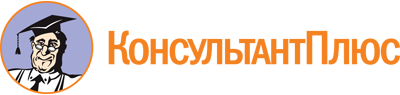 Решение Думы Тернейского муниципального округа от 28.04.2021 N 177
"Об утверждении Положения о квалификационных требованиях для замещения должностей муниципальной службы в органах местного самоуправления Тернейского муниципального округа Приморского края"Документ предоставлен КонсультантПлюс

www.consultant.ru

Дата сохранения: 12.10.2023
 